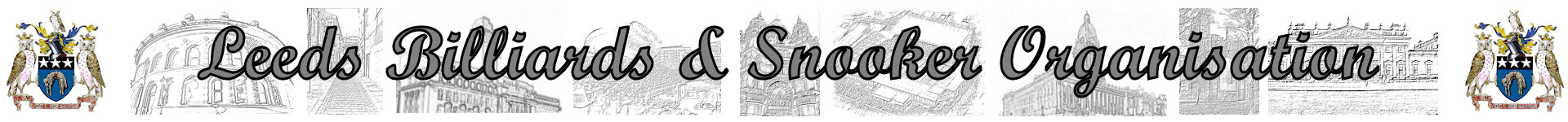 REFEREES AWARD - “JOE HENDRY MEMORIAL TROPHY” - BOB PATTERSONVETERANS CHAMPIONSHIP:		WINNER:		JOHN WILSON						RUNNER UP:	TONY CARVER						PLATE WINNER: 	BRIAN PRITCHARDLEEDS - YORKSHIRE INTER-CITY BILLIARDS CHAMPIONS:(4th CONSECUTIVE YEAR).B. Patterson (Capt.), J. Bagley, S. Crosland, R. Haigh, R.Sims, D. Tate, T. Burden, P. Aldcroft.LEEDS – YORKSHIRE INTER-CITY SNOOKER CHAMPIONS – DIVISION 1:(After winning the Division 2 Championship in 2008/2009).C. Hart (Capt.), R. Binns, K. Johal, D. Grace, P. Goodall, G. Lam, S. Lam, O. Lines, C. Lewis, L. Thewliss, A. Massey.CONGRATULATIONS TOALL PRIZE WINNERS!A.G.M.Thursday 8th July 2010 – 7-30pmAtHOLBECK WMCPRESIDENT – BRIAN KILROYCHAIRMAN – RODNEY SIMSVICE CHAIRMAN – KEITH WESTONLEAGUE SECRETARY – TONY BURDENCOMPETITION SECRETARY – PETER HAWKYARDGENERAL SECRETARY / TREASURER – BOB PATTERSONProduced ByPRESENTATION EVENING – 30th JUNE 2010KINDLY SPONSORED BYNORTHERN SNOOKER CENTRE.** LEEDS CITY CHAMPIONSHIPS **** LEEDS CITY CHAMPIONSHIPS **INDIVIDUAL SNOOKER:INDIVIDUAL SNOOKER:WINNER:          JOHNATHAN BAGLEYRUNNER-UP:     ANTHONY MASSEYSEMI-FINAL:   PETER FISHERSEMI-FINAL:     LIAM THEWLISBILLIARDS:BILLIARDS:WINNER:          JOHNATHAN BAGLEYRUNNER-UP:     BOB PATTERSONPAIRS SNOOKER:PAIRS SNOOKER:WINNER:          D. GRACE & S. RAPERRUNNER-UP:     A. SUMNER & D. SELLEYSEMI-FINAL:                              P. NEVILLE & J. O’LEARYSEMI-FINAL:                         L. THEWLIS & B. FRANKLANDTEAM SNOOKER – “The Jim Fowler’s Trophy”:TEAM SNOOKER – “The Jim Fowler’s Trophy”:WINNER:  NORTHERN SNOOKER CENTRERUNNER-UP:        NEW HEADINGLEYSEMI-FINAL:  MOOR ALLERTONSEMI-FINAL:        L.P.S.A.JUNIORS - UNDER 16’s SNOOKER:JUNIORS - UNDER 16’s SNOOKER:WINNER:          DANIEL HOLTRUNNER-UP:         JAMES PEARSONSEMI-FINAL:   OLIVER MULCAHYSEMI-FINAL:         JOSH ARMSTRONGJUNIORS - UNDER 18’s SNOOKER:JUNIORS - UNDER 18’s SNOOKER:WINNER:          OLIVER LINESRUNNER-UP:         JAMES JAGGERSEMI-FINAL:   BRADLEY SEGALSEMI-FINAL:         JOSH McMANUSJUNIOR HIGH BREAK:“The Paul Hunter Memorial Trophy” – OLIVER LINES (82)JUNIOR HIGH BREAK:“The Paul Hunter Memorial Trophy” – OLIVER LINES (82)** STAN BROOKE MEMORIAL COMPETITIONS **** STAN BROOKE MEMORIAL COMPETITIONS **INDIVIDUAL SNOOKER:INDIVIDUAL SNOOKER:WINNER:  CHRIS HART (New Headingley)RUNNER-UP: DARREN BINNS (Hunslet Carr)SEMI-FINAL: WAYNE GLEDHILL (Tinshill & Cookridge)SEMI-FINAL:MICHAEL GAUGHAN (Rowland Road) PAIRS SNOOKER:PAIRS SNOOKER:WINNER:D. GANNON & P. GANNON (Harehills Lab.)RUNNER-UP: C. FREEMAN & L. CRAVEN (U. & L Wort.)SEMI-FINAL:C. McGUIGAN & M. McGUIGAN (B/Band)SEMI-FINAL:L.REARDON & P. REILLY (Moorside Soc.)TEAM SNOOKER:TEAM SNOOKER:WINNER:NORTHERN SNOOKER CENTRERUNNER-UP: QUEENSWOOD SOCIALSEMI-FINAL:HAREHILLS LABOURSEMI-FINAL:BELLE ISLE WMC** BILLIARDS & SNOOKER LEAGUES **** BILLIARDS & SNOOKER LEAGUES **** BILLIARDS & SNOOKER LEAGUES **Div:CUP TITLE / WINNER:RUNNER-UP:BilliardsThe Yorkshire Evening News Cup:CROSSGATES WMCL.P.S.ADiv AThe Yorkshire Evening News Shield:NEW HEADINGLEY ‘A’MOORSIDE SOCIAL ‘A’Div BThe Clan Tartan Trophy:ROWLAND ROAD ‘A’SOUTH LEEDS CONS ‘B’Div CThe John Dunning Trophy:NORTHERN SC ‘B’EXCELSIOR SC ‘B’Div DThe JH Lunn Cup:LEEDS CUE CLUB ‘B’BEESTON HILL SOCIAL ‘B’Div EThe Nelson Trophy:BELLE ISLE WMC ‘B’TINSHILL & COOKRIDGE ‘B’Div FThe Presidents Cup:NEW WORTLEY LABOURROWLAND ROAD ‘C’Div GThe Joe McDonnell Trophy:CHAPEL ALLERTON ‘B’ARMLEY CONSERVATIVESDiv HThe Keith Darley Trophy:BRAMLEY LIBS ‘A’CROSSGATES REC HALL ‘B’Div IThe Alf Shaw Trophy:NORTHERN SC ‘C’NORTHERN SC ‘D’“CHAMPION Of CHAMPIONS”:WINNERS: NEW HEADINGLEY ‘A’(Div. A)SNOOKER - 3 MAN TEAM KNOCK OUT.The “Leeds & District Billiards League Snooker Cup”SNOOKER - 3 MAN TEAM KNOCK OUT.The “Leeds & District Billiards League Snooker Cup”WINNER: ROWLAND ROADRUNNER-UP: EAST END PARK WMCSEMI-FINAL: TINSHILL & COOKRIDGESEMI FINAL: GILDERSOME CONSERVATIVESPETER NELSONINVITATION BILLIARDS TROPHYWINNER: J. BAGLEY (Xgates WMC)RUNNER-UP: S.CROSLAND (Rowland Rd.)“THE LEN LEE TROPHY” INVITATION SNOOKERWINNER: J. BAGLEY (Xgates Rec.)RUNNER-UP: J. GILLEN (Railway Club)“YORKSHIRE EVENING POST SHIELD”BILLIARDS HANDICAPWINNER: W. HALL (South Leeds Cons.)RUNNER-UP: D. TATE (LPSA)SNOOKER – Individual Handicap.The “GEORGE SYKES CUP”SNOOKER – Individual Handicap.The “GEORGE SYKES CUP”WINNER: MARTIN McGUIGAN (Bramley Band)RUNNER-UP: DANIEL GRIMES (Ackroyd St.)SEMI-FINAL: PAUL GOODALL (New Headingley)SEMI FINAL: DARREN CONNOLLY (Gipton WMC)SNOOKER – Pairs Handicap.The “LEN LEE CUP”SNOOKER – Pairs Handicap.The “LEN LEE CUP”WINNER: D. FRENCH & G. HARTLEY (Xgates Rec.)RUNNER-UP: A. SUMNER & J. MULLEN (Beeston Hill)SEMI-FINAL: A. TAFFINDER & D. GRIMES (Ackroyd St.)SEMI FINAL: I. HARDISTY & G. NAYLOR (Peggy Tub)The “WINDSOR TROPHY”The “WINDSOR TROPHY”WINNER: ACKROYD STREET WMCRUNNER-UP: UPPER & LOWER WORTLEY LIBS.SEMI-FINAL: ADRIAN SOCIALSEMI FINAL: EAST LEEDS SNOOKER CENTREHIGHEST BREAKS – BILLIARDS & SNOOKERHIGHEST BREAKS – BILLIARDS & SNOOKERBilliards ‘A’ – (-200 to +19)183 - J. BAGLEY – CROSSGATES WMCBilliards ‘B’ – (+20 to +79)77 - R. SIMS – ROWLAND ROAD ‘B’Snooker – Group 1 (-80 to -20)114 - R. BINNS – EXCELSIOR SC ‘B’111 – L.THEWLIS – PUDSEY CONS ‘B’106 – K.JOHAL – NORTHERN SC ‘B’Snooker – Group 2 (-19 to +5)94 - P. GOODALL – NEW HEADINGLEY ‘A’Snooker – Group 3 (+6 to +20)70 - J. HARRISON – MIDDLETON CONS ‘A’Snooker – Group 4 (+21 to +30)52- T. BURGESS – HAREHILLS WMC ‘A’52- D. LONGTHORNE – BEECHWOOD WMCSnooker – Group 5 (+31 to +80)52 - V. PARKIN – MIDDLETON CONS. ‘A’